Pirmasens, 26. April 2018Der Internationale Museumstag 2018 im Forum ALTE POSTPirmasenser Kulturzentrum bietet vielfältiges und kostenloses Programm mit Führungen durch die Dauerausstellungen sowie Workshops für Kinder und Erwachsene – Ganztägig ermäßigter Eintritt für alle BesucherCineastisches Highlight: Vorführung des international prämierten Kurzfilms „DADA on Vacation“ und anschließende Diskussion mit dem Hamburger Künstler Errkaa (Forum ALTE POST Pirmasens, 13. Mai 2018)Mit einem ebenso bunten wie vielfältigen Programm beteiligt sich das Forum ALTE POST auch 2018 wieder am Internationalen Museumstag; in diesem Jahr findet die bundesweite Veranstaltung am Sonntag, 13. Mai, statt. Das Motto „Netzwerk Museum: Neue Wege, neue Besucher“ nimmt das Pirmasenser Kulturzentrum dabei zum Anlass, in Kurzführungen beispielsweise Einblicke in die spannende Geschichte des früheren Königlich Bayerischen Postamts sowie die Dauerausstellungen Hugo-Ball-Kabinett und „Heinrich Bürkel – Landpartie“ zu präsentieren. Daneben können Kinder und Erwachsene im Aktiven Museum zwischen 11.30 und 12.30 Uhr sowie zwischen 14.45 und 15.30 Uhr gemeinsam an der Druckerpresse arbeiten, um eine originelle Glückwunschkarte zum Muttertag zu gestalten, mehr über Workshops im Museum erfahren oder kleine Experimente mit Farbe durchführen. Interessenten können jederzeit einsteigen und mitmachen.Ein cineastischer Leckerbissen der besonderen Art beschließt um 16 Uhr den Tag: Zur Vorführung des mehrfach national und international ausgezeichneten Kurzfilms „DADA on Vacation“ reist der ausführende Künstler Errkaa persönlich an und stellt sich anschließend in einer Diskussionsrunde den Fragen der Gäste.Während der kompletten Öffnungszeit (10.00-17.00 Uhr) des Forum ALTE POST am Internationalen Museumstag zahlen alle Besucher nur den ermäßigten Eintrittspreis von 4 Euro; die Teilnahme an den Führungen, den Veranstaltungen im Aktiven Museum und der Filmvorführung ist kostenlos.Das Programm in der Übersicht10.00-10.30 Uhr: Das Forum ALTE POST – damals und heuteKurzführung; Treffpunkt ist im Foyer zu Beginn der Veranstaltung10.45-11.15 Uhr: Hugo Ball und PirmasensKurzführung; Treffpunkt ist im Foyer zu Beginn der Veranstaltung11.30-12.30 Uhr: Aktives Ausprobieren im Aktiven MuseumGeeignet für Kinder und Erwachsene; Treffpunkt ist das Aktive Museum (3. Obergeschoss)14.00-14.30 Uhr: Heinrich Bürkel, Maler der RomantikKurzführung; Treffpunkt ist im Foyer zu Beginn der Veranstaltung14.45-15.30 Uhr: Aktives Ausprobieren im Aktiven MuseumGeeignet für Kinder und Erwachsene; Treffpunkt ist das Aktive Museum (3. Obergeschoss)16.00 Uhr: Vorführung des 30-minütigen Kurzfilms „DADA on Vacation“ / Diskussion mit dem Hamburger Künstler ErrkaaTreffpunkt ist das Hugo-Ball-Kabinett im 3. ObergeschossZum Forum ALTE POSTDas Kulturzentrum Forum ALTE POST in Pirmasens ist entstanden aus dem 1893 von dem Architekten Ludwig Stempel (1850-1917) erbauten Königlich Bayerischen Postamt. Dort wurden bis 1927 sowohl der städtische Paketverkehr als auch der Telegrafendienst abgewickelt; nach dem Bau einer neuen Post diente das Gebäude im Herzen der westpfälzischen Stadt als Fernmelde- und Kraftpoststelle und galt 1930 als einer der größten Kraftpoststützpunkte Deutschlands. Bis zu ihrer Schließung 1976 fungierte die Alte Post als Wartesaal für Postbusreisende, Telefonzentrale und Kraftpostverwaltung. Dank eines aufwändigen Umbaus, einer technischen Modernisierung und grundlegenden Restaurierung, bei der unter anderem ein Mosaik an der Außenfassade nach historischen Vorlagen wiederhergestellt wurde, erstrahlt das Monument nun in neuem Glanz. Das Forum ALTE POST bietet mit seinen vielfältig nutzbaren Räumen Platz für Ausstellungen, Konzerte und Events, aber auch für Seminare und private Feiern. Zur Würdigung zweier berühmter Söhne der Stadt gibt es im Forum ALTE POST fest etablierte Einrichtungen. Dabei handelt es sich zum einen um die Dauerausstellung „Heinrich Bürkel – Landpartie“ mit insgesamt 60 Gemälden, Zeichnungen und Skizzen des bekannten Romantik-Malers Heinrich Bürkel (1802-1869). Zum anderen präsentiert sich das Hugo-Ball-Kabinett als interaktive Dauerausstellung über den Dada-Begründer Hugo Ball (1886-1927). Weitere Informationen sind erhältlich unter http://www.forumaltepost.de.                     20180426_fapBegleitendes Bildmaterial: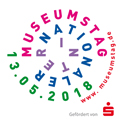 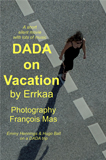 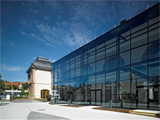 Logo Internationaler Museumstag 2018		Filmplakat „DADA on Vacation“	Das Forum ALTE POST in Pirmasens[ Download unter http://ars-pr.de/presse/20180426_fap ]Hausadresse			PressekontakteForum ALTE POST		Stadtverwaltung Pirmasens	  ars publicandi Gesellschaft fürDenise Kamm			Maximilian Zwick	 	  Marketing und Öffentlichkeitsarbeit mbHPoststraße 2			Leiter der Pressestelle		  Martina OvermannD-66954 Pirmasens 		Rathaus am Exerzierplatz	  Schulstraße 28	Telefon +49(0)6331/23927-12	D-66953 Pirmasens		  66976 RodalbenTelefax +49(0)6331/23927-20	Telefon: +49(0)6331/84-2222 	  Telefon: +49(0)6331/5543-13http://www.forumaltepost.de 	Telefax: +49(0)6331/84-2286 	  Telefax: +49(0)6331/5543-43				presse@pirmasens.de		  MOvermann@ars-pr.de 				http://www.pirmasens.de	  http://www.ars-pr.de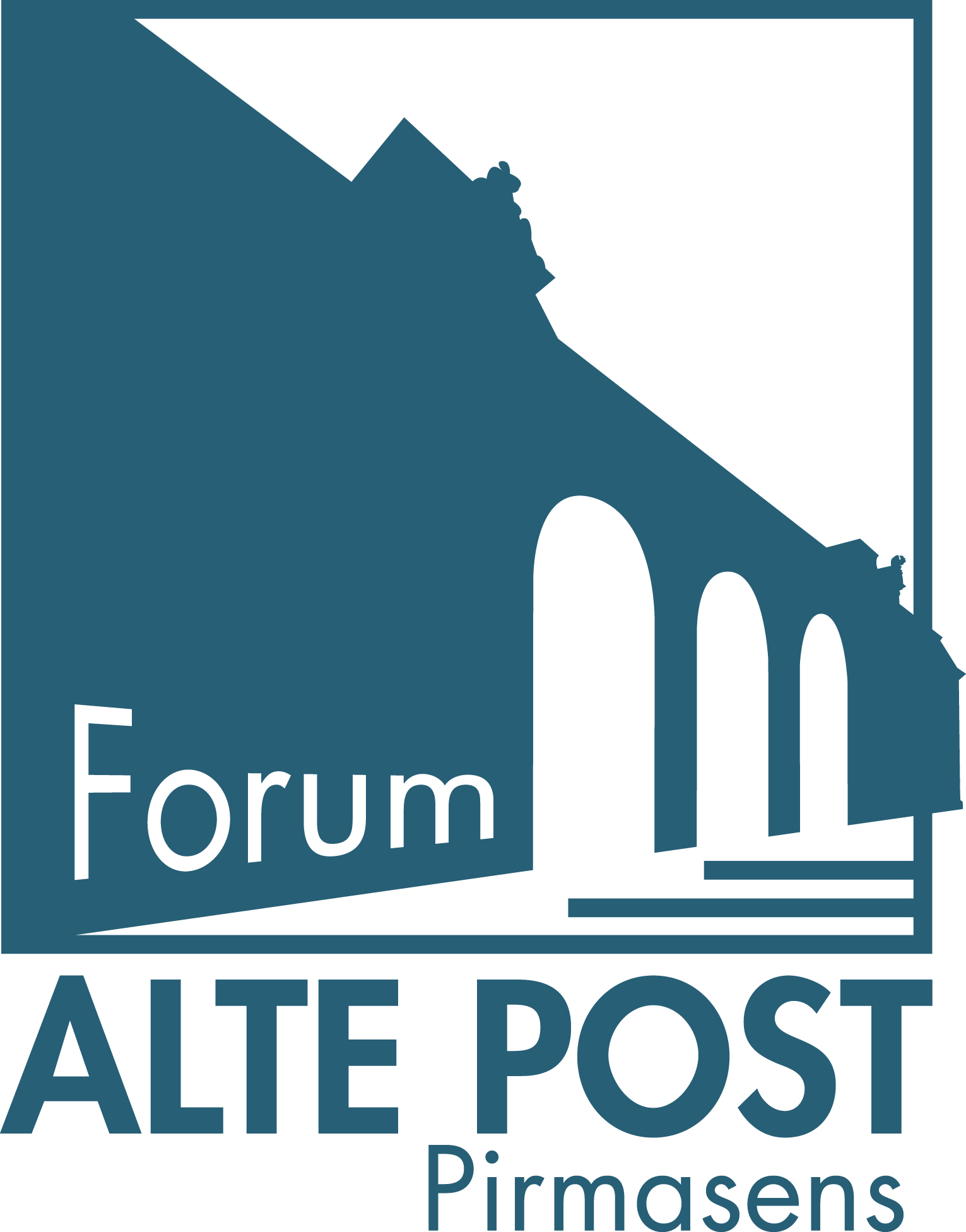 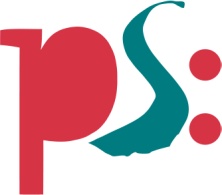 Forum ALTE POSTmitteilung